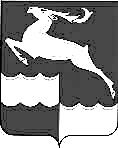 АДМИНИСТРАЦИЯ КЕЖЕМСКОГО РАЙОНАКРАСНОЯРСКОГО КРАЯПОСТАНОВЛЕНИЕО признании утратившими силу отдельных постановлений Администрации Кежемского районаВ соответствии с ч. 1 ст. 48 Федерального закона от 06.10.2003 № 131-ФЗ «Об общих принципах организации местного самоуправления в Российской Федерации», руководствуясь ст.ст. 17, 18, 30.3, 32 Устава Кежемского района Красноярского края, ПОСТАНОВЛЯЮ:1. Признать утратившим силу постановления Администрации Кежемского района:от 15.01.2021 № 15-п «Об утверждении административного регламента осуществления муниципального земельного контроля на межселенной территории и территории сельских поселений Кежемского района Красноярского края»;от 02.04.2020 № 201-п «Об утверждении Порядка осуществления муниципального контроля за использованием и охраной недр при добыче общераспространенных полезных ископаемых, а также при строительстве подземных сооружений, не связанных с добычей полезных ископаемых»;от 18.06.2018 № 430-п «Об утверждении Административного регламента осуществления муниципального контроля за обеспечением сохранности автомобильных дорог местного значения Кежемского района»;от 03.12.2018 № 891-п «О внесении изменений в постановление Администрации Кежемского района от 18.06.2018 № 430-п «Об утверждении Административного регламента осуществления муниципального контроля за обеспечением сохранности автомобильных дорог местного значения Кежемского района»;2. Контроль за исполнением настоящего постановления возложить на Заместителя Главы района по осуществлению мониторинга состояния и развития лесной промышленности С.Н. Карнаухов.3. Постановление вступает в силу со дня, следующего за днем его официального опубликования в газете «Кежемский Вестник».Исполняющий полномочияГлавы района                                                                                         О.И. Зиновьев07.12.2021                 № 784-пг. Кодинск